

First 45 Key Words for Reception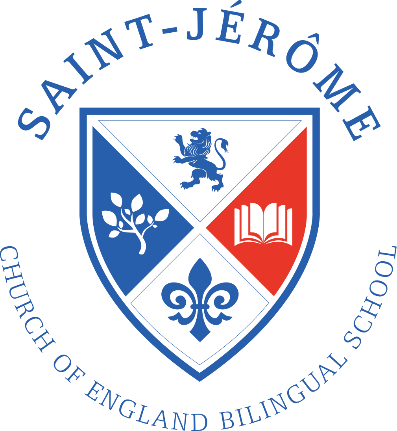 Red words cannot be decoded using the pure sounds that children learn. They are words that have to be learnt by sight. Green words can be segmented and blended using pure sounds, e.g. d-o-g and a-w-ayIf you have any questions, please speak to your child’s class teacher. Ithewassaidamywegomeyounoshearetocomeallgoingtheyheofawaydogwentupisplaybiglookcanammumlikecatanddadseeonthisitatdaygetyesforin